İbn Hazm, kıyas ebiinin kıyasın geçerliliğine dair gerek naslardan gerekse Hz.Peygamber ve sahabenin tatbikatından örnekler bulamayınca, kıyasın delil sayılma-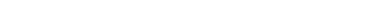 02 İbn Hazm, el-İiıktim, II/548.03 İbn Hazm, e/-İiıktim, II/548.04 İbn Hazm, el-İiıktim, II/483.05 İbn Hazm, el-İiıktim, II/483.06 İbn Hazm, el-İiıktim, II/483.-~(!)cı.§25Oğuzhan TAN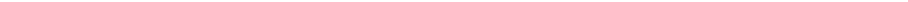 ması durumunda bazı konularm hükümsüz kalacağını düşünmelerini ve kıyasın ge-rekliliği sonucuna varmalarını eleştirmektedir.. Başka bir deyişle o, kıyasın pratiktenkaynaklanan bir zorunluluk olmadığını ve ötekilerin kıyasa başvurduğu meselelerin kı yasa gerek kalmadan, sırf naslar çerçevesinde çözümlenebileceğini söyleyerek buna birçok örnek vermektedir. Bu örneklerden bazılarını belirterek İbn Hazm'ın kıyassızfıkıh anlayışını nasıl pratize ettiğini görmek,  Zahiriliğin yapısı hakkında önemli birfikir verecektir.Hayızlı bir kadının seferdeyken hayzının kesilmesi fakat gusül için suyun bu-lunmaması durumunda teyemınüro edebileceği, seferdeyken su bulamayan cünübün teyemınüro edebilmesine kıyasen meşrudur" diyerek delil getirenlere İbn Hazm şu şekilde bir yanıt vermektedir:"Bu kıyasen değil nasla meşrudur. Allah, "Temiz/endikleri zaman onlara Allalı 'znemrettiği yerden yaklaşabilirsiniz"107 ayetinde temizlenene kadar hayızlı kadınlardanuzak durolmasını emretmiştir. Allah hayızlı kadınlara temizlenmeyi (gusül)  emret-miştir. Hz. Peygamber ise "yeryüzü bana mescit ve temizleyici kılınınıştır" buyur-muştur. Buna göre toprak ve suyun temizleyici olduğu nas ile sabittir. İcınil ise konuyuşu şekilde aydınlatmaktadır. Toprak ancak su bulunamadığı durumlarda kullanılabilir.(Ancak hastalar ya danasla hakkındaki bu hüküm değiştirilenler su olsa da toprak kul-lanabilir.) Dolayısıyla hayızlı kadın bu kaps~ma girmektedir. Hayızlı kadına Kur'anokuınayı caiz görüp, cünübe caiz görmeyenlerin 108 kendi kıyaslarını terk ettiklerinin farkına varmalan gerekir."109Çünkü	onlar bir durumda cünüp	ile hayızlıyı birbirine kıyas ederken başka birdurumda böyle bir kıyaslama yapmamaktadırlar.İbn Hazm,  "Kendi evlerinizden ya da babalarınızın evinden sormadan yemenizlıelaldir"I1° ayetinde "oğullarm sayılmadığının ve oğullarm evinden yemenin baba-lara kıyasen helal olacağının" söylenmesine de itiraz ederek böyle bir kıyasa gerek olmadan konu hakkında hüküm verilebileceğini söylemektedir. Ona göre oğullarm evlerinden yiyebilmenin delili, Hz. Peygamber'in şu hadisidir: "Kişinin yediğiniri en he la li, kendi kazancından yediğidb: Sizin çocuğunıtz da kazancınızdandu: "/llİbn Hazm, zaman zaman kıyas yapanlar ile Ziihiıilerin aynı sonuca vardıklarmı fakat bunun bir yöntem birliği anlamına gelmeyeceğini özellikle vurgulamaktadır.112Mesela mürnin kadınlarm münasebet kurulmadan boşanınası durumunda iddet bek-107 Bakara, 2/222.108 Bkz: İbn Rüşd, Bidtiyelii'l-miictelıid, 1135,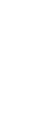 I 09 İbn Hazın, el-İiıkiim, Il/432.O N ür, 24/61.ll! İbn Hazın, el-İiıkiinı, Il/383.112 İbn Hazın, el-İiıkiim, II/386.26İbn Hazm Örneğinde Kıyassız Bir Fıkhın İmkiinı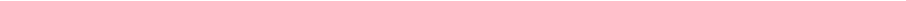 lernelerine gerek olmadığı, ayetle113  belirtilmiştir. Gayr-ı müslim  kadınlarm da aynıdurumdayken boşanınası halinde onlann da iddet beklemeyeceğini kabul eden İbn Hazın, bu konuda gayr-ı müslim kadını müslüman kadına kıyas etmekle itharn edildi-ğini söylemekte fakat bunun doğru olmadığını şu cümleyle belirtmektedir: 114"Hayır biz bunu şeriatın bütün kiifir ve mürninleri eşit şekilde bağlayacağı şeklin­deki prensibe dayandırıyoruz. Kiifirler ile bizim farklı olduğıırnuzu gösteren birnasya da icmii olmadığı müddetçe her bükümdeKıyas lehinde delil getirilen ayetlerden bir diğeri ise "Muhsantita zina iftirasm-da bulunup da dört şahit getirmeyen/ere seksen celde vurunuz. Onların şahitliklerini ebediyen kabul etmeyiniz"I16 ayetidir. İbn Hazm'ın belirttiğine göre bu ayetten kıyaslehinde şöyle bir çıkanın yapılmaktadır: Nas sadece muhsan kadınlara iftira duru-munda celd cezasından bahsetmektedir. Oysa erkeklere zinii iftirasında bulunanlar da kadınlara iftira edenler gibi cezalandırılmaktadır. Bu ise iftiraya uğrayan erkeğiniftiraya uğrayan kadına kıyas edilmesi ile mümkün olabilir. İbn ise Hazm bu konuyu ise şu şekilde çözmektedir:"Muhsaniit kelimesi, umum ifade eden bir kelimedir. Am lafzın, nas ya da icmiiolmaksızın tahsis edilmesi ise caiz değildir. Kur'an'ın indirilmiş olduğu dildeAllah'ın bu kelimeyle sizin söylediğiniz gibi muhsan kadınlan kastetmiş olması münıkün ola-bildiği gibi "muhsan fercleri" kastetmesi de mümkündür. Siz "muhsan kadınlan" biz de "muhsan fercleri" kastetti diyoruz. Çünkü bizimki sizinkinden daha umumi dir. Sa-dece muhsan kadınlara hasretmek Iafzın umumunu tahsis etmek demektir. Aynca ger-çekte iftira atılan, "ferc"dir. " 117 Çünkü ayetlerde hep fercin korunması emredilmiştir. 118 Hatta Hz. Meryem'in iffetli olduğu "\.r.-_;9 ~i" (fercini muhafaza etti)119 şeklindeifade edilmiştir ki buradan anlaşılan, muhsan olan şeyin kişi değil, ferc olduğudur.Yine bunu gösteren şeylerden biri de şudur: Haddi gerektiren zinii, özellikle ferc ileişlenen ziniidır. Diğer organlada yapılanı değildir. Diğer organlara zinii iftirasında bu-lunmak d?J. aynı şekilde haddi gerektirmez. 120Erkeğe yapılan zinii iftirasının hükınü ile ilgili olarak burada şunu da belirtmek gerekir ki, bir erkeğe yapılan zinii iftirası aynı zamanda bir kadına da yapılmış olmak-tadır. Çürıkü zinii, tek başına işlenen bir fiil değildir. Dolayısıyla sadece erkek veya kadından birine yapılan iftira iki tarafhakkında da vaki olmuş olmaktadır.B  Ahzab, 33/49.ll4 İbn Hazm, el-İlıkdm, II/386.ll5 İbn Hazm, el-İlıkdm, II/386.ı 6 Nftr, 24/4.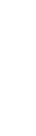 lı 7 İbn Hazm, el-İlıkdm, II/398.ı ı 8 Mürnin ün, 23/5-6; Nür, 24/30-3 ıll9 Tahrim, 66/12.ı20 İbn Hazm, el-İlıkdm, Il/399.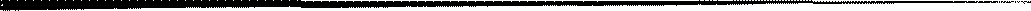 